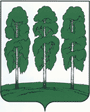 МУНИЦИПАЛЬНОЕ ОБРАЗОВАНИЕБЕРЕЗОВСКИЙ РАЙОНХанты-Мансийский автономный округ – ЮграАДМИНИСТРАЦИЯ БЕРЕЗОВСКОГО РАЙОНАКОМИТЕТ ПО КУЛЬТУРЕ И СПОРТУПРИКАЗ12.02.2018                                                                                                               № 12-одОб утверждении итогов конкурсного отбора для предоставления социально-ориентированным некоммерческим организациям субсидии из бюджета Березовского района на финансовое обеспечение затрат, связанных с оказанием общественно полезных услуг в сфере культуры в рамках муниципальной программы «Развитие культуры и туризма в Березовском районе на 2018 – 2025 годы  и на период до 2030 года»;В соответствии с Порядком предоставления социально ориентированным некоммерческим организациям субсидии из бюджета Березовского района на финансовое обеспечение затрат, связанных с оказанием общественно полезных услуг в сфере культуры муниципальной программы «Развитие культуры и туризма в Березовском районе на 2016 – 2020 годы», утвержденной постановлением администрации Березовского района от 23 декабря 2013 года            № 1873 «О муниципальной программе «Развитие культуры и туризма в Березовском районе на 2016 – 2020 годы» (в редакции от 27 ноября 2017 года              № 1008), во исполнение приказа Комитета по культуре и спорту администрации Березовского района от 23 января 2018 года № 07-од «О проведении конкурсного отбора для предоставления социально-ориентированным некоммерческим организациям субсидии из бюджета Березовского района на финансовое обеспечение затрат, связанных с оказанием общественно полезных услуг в сфере культуры в рамках муниципальной программы «Развитие культуры и туризма в Березовском районе на 2018 – 2025 годы  и на период до 2030 года» на 2018 год,ПРИКАЗЫВАЮ:Утвердить перечень социально ориентированных некоммерческих организаций – получателей субсидии в 2018 году из бюджета Березовского района на финансовое обеспечение затрат, связанных с оказанием общественно полезных услуг в сфере культуры, по итогам конкурсного отбора, согласно приложению 1 к настоящему приказу.Отделу по вопросам культурной политики (Н.Б. Симонова) обеспечить размещение объявления об итогах конкурсного отбора на официальном сайте администрации Березовского района в срок до 15 февраля 2018 года.Ответственность за исполнение настоящего приказа возложить на заведующего отделом по вопросам культурной политики комитета по культуре и спорту администрации Березовского района Н.Б. Симонову.Контроль за выполнением настоящего приказа оставляю за собой.Председатель комитета                                                                         Т.Л. ХазиахметоваС приказом ознакомлен(а)______________________ (Н.Б. Симонова)                               «__»__________ 2018 г.Приложение 1 к приказуКомитета по культуре и спорту администрации Березовского района от 12.02.2018 г. № 12-одПеречень социально ориентированных некоммерческих организаций - получателей субсидии в 2018 году из бюджета Березовского района на финансовое обеспечение затрат, связанных с оказанием общественно полезных услуг в сфере культуры муниципальной программы Березовского района «Развитие культуры и туризма в Березовском районе на 2018 – 2025 годы  и на период до 2030 года»628140, ул. Астраханцева, 54, каб.110, пгт. Березово, Ханты-Мансийский автономный округ - Югра,Тюменская областьПриемная: (34674) 2-15-49Факс: (34674) 2-19-70Специалисты: (34674) 2-15-52, 2-11-08, 2-10-38Экономисты: (34674) 2-20-64Главный бухгалтер: 2-31-74E-mail: komkul@berezovo.ru№ п/пНаименование социально ориентированной некоммерческой организацииНазвание программы (проекта)Сумма субсидии для реализации проекта Организация и проведение культурно-массовых мероприятийОрганизация и проведение культурно-массовых мероприятийОрганизация и проведение культурно-массовых мероприятийОрганизация и проведение культурно-массовых мероприятийПоказ (организация показа) спектаклей (театральных постановок)Показ (организация показа) спектаклей (театральных постановок)Показ (организация показа) спектаклей (театральных постановок)Показ (организация показа) спектаклей (театральных постановок)МРОП Приход храма Рождества Пресвятой Богородицы пгт. Березово ХМАО-Югры Тюменской области Югорской Епархии Русской Православной Церкви (Московский Патриархат)Кукольная театральная студия «Благовест»100 000,00Показ (организация показа) концертов и концертных программПоказ (организация показа) концертов и концертных программПоказ (организация показа) концертов и концертных программПоказ (организация показа) концертов и концертных программОрганизация и проведение олимпиад, конкурсов, мероприятий, направленных на выявление и развитие у обучающихся интеллектуальных и творческих способностей, способностей к занятиям физической культурой и спортом, интереса к научной (научно-исследовательской) деятельности, творческой деятельности, физкультурно-спортивной деятельностиОрганизация и проведение олимпиад, конкурсов, мероприятий, направленных на выявление и развитие у обучающихся интеллектуальных и творческих способностей, способностей к занятиям физической культурой и спортом, интереса к научной (научно-исследовательской) деятельности, творческой деятельности, физкультурно-спортивной деятельностиОрганизация и проведение олимпиад, конкурсов, мероприятий, направленных на выявление и развитие у обучающихся интеллектуальных и творческих способностей, способностей к занятиям физической культурой и спортом, интереса к научной (научно-исследовательской) деятельности, творческой деятельности, физкультурно-спортивной деятельностиОрганизация и проведение олимпиад, конкурсов, мероприятий, направленных на выявление и развитие у обучающихся интеллектуальных и творческих способностей, способностей к занятиям физической культурой и спортом, интереса к научной (научно-исследовательской) деятельности, творческой деятельности, физкультурно-спортивной деятельностиМРОП Приход храма Рождества Пресвятой Богородицы пгт. Березово ХМАО-Югры Тюменской области Югорской Епархии Русской Православной Церкви (Московский Патриархат)Открытый районный фестиваль-конкурс юных музыкантов«Божий дар – 2018»997 000,00Создание спектаклейСоздание спектаклейСоздание спектаклейСоздание спектаклей